Publicado en Pareja-Guadalajara el 02/01/2023 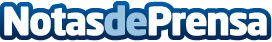 Pareja recuperó la "velocidad de crucero" en un 2022 para la ilusión y el futuro2022 ha sido un año intenso en Pareja, en el que el gobierno municipal ha culminado muchos proyectos, necesarios para la localidad, al tiempo que se ha ido recobrando la actividad normal tras la pandemiaDatos de contacto:Javier Bravo606411053Nota de prensa publicada en: https://www.notasdeprensa.es/pareja-recupero-la-velocidad-de-crucero-en-un Categorias: Viaje Sociedad Castilla La Mancha Turismo http://www.notasdeprensa.es